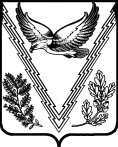 РЕШЕНИЕСОВЕТА ТВЕРСКОГО СЕЛЬСКОГО ПОСЕЛЕНИЯАПШЕРОНСКОГО РАЙОНАот ____________                                                                                          № _____станица ТверскаяО принятии и опубликовании проекта отчета об исполнении бюджета Тверского сельского поселения Апшеронского района за 2019 год, назначении даты проведения публичных слушаний, образовании оргкомитета по проведению публичных слушанийВ соответствии с частями 2 и 3 статьи 28, частью 6 статьи 52 Федерального закона от 6 октября 2003 года № 131-ФЗ «Об общих принципах организации местного самоуправления в Российской Федерации», статьей 26 Устава Тверского сельского поселения Апшеронского района, Совет Тверского сельского поселения Апшеронского района р е ш и л:1. Принять проект отчета об исполнении бюджета Тверского сельского поселения Апшеронского района за 2019 год (приложение № 1), внесенный главой Тверского сельского поселения Апшеронского района Гончаровым Сергеем Олеговичем.2. Опубликовать (обнародовать) проект отчета об исполнении бюджета Тверского сельского поселения Апшеронского района за 2019 год.3. Назначить проведение публичных слушаний по теме «Рассмотрение проекта отчета об исполнении бюджета Тверского сельского поселения Апшеронского района за 2019 год» на 28 мая 2020 года.4. Образовать оргкомитет по проведению публичных слушаний по теме «Рассмотрение проекта отчета об исполнении бюджета Тверского сельского поселения Апшеронского района за 2019 год» (приложение № 2).5. Контроль за исполнением настоящего решения возложить на главу Тверского сельского поселения Апшеронского района Гончарова Сергея Олеговича.6. Решение вступает в силу со дня его официального опубликования (обнародования).Глава Тверского сельского поселения					Апшеронского района               	                                                    С.О. Гончаров